REPUBLIC OF NAMIBIA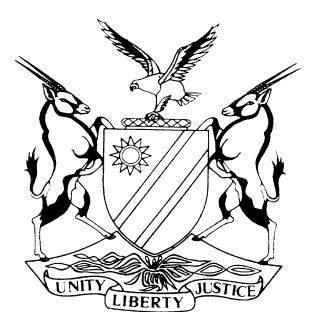 HIGH COURT OF NAMIBIA MAIN DIVISION, WINDHOEKJUDGMENTCase no: A 298/2015In the matter between:ZEDEKIA UAZENGISA	FIRST APPLICANTJOSIA UJAHA	SECOND APPLICANTand WILLEM MUKUAMBI	FIRST RESPONDENTASSER MUKUAMBI	SECOND RESPONDENTROYAL HOUSE OF CHIEF KAMBAZEMBI	THIRD RESPONDENTOLGA MUKUAMBI	FOURTH RESPONDENTMINISTRY OF LAND REFORM RESETTLEMENTAND REGIONAL PROGRAMME 	FIFTH RESPONDENT Neutral citation:	Uazengisa v Mukuambi (A 298/2015) [2017] NAHCMD 353                 (06 December 2017)Coram:	USIKU, J Heard on:	08 June 2017Delivered:	06 December 2017Flynote:	Statute – Communal Land Reform Act, Act 5 of 2002 – Application to enforce decision of a Traditional Authority purporting to allocate communal land – Court holding that applicants have not established a right capable of enforcement – Application dismissed.Summary: 	  The applicants applied to have a decision of a Traditional Authority purporting to allocate customary land enforced by this court – Court held that the applicant have not established a right capable of enforcement – Application dismissed.ORDER 1.	The applicants’ application is dismissed.2.	The applicants are directed to pay the costs of the first and second respondents jointly and severally, the one paying the other to be absolved.___________________________________________________________________JUDGMENT___________________________________________________________________USIKU, J[1]	This matter concerns a dispute over a portion of communal land, measuring 3 square kilometers in extent, which portion of land currently forms part of land under the control of the first, second and fourth respondents.[2]	The applicants claim to be entitled to the portion of land in question, by virtue of a decision allegedly made in their favour by the Royal House of Chief Kambazembi, on the 23 January 2013.[3]	The applicants, therefore, approached this court, on notice of motion, for an order in the following terms:‘1.	Enforcing and implementing the order and decision of the Royal House of Chief Kambazembi granted on 23 January 2013,2.	That the Applicants be allowed to make necessary changes to gain access to land allocated as per order dated 23 January 2013,3.	Interdicting and prohibiting the Respondents to interfere with the rights of the Applicants as per order dated 23 January 2013 and the order of this court should it be granted,4.	Cost of suit (only if opposed).5.	Further and/or alternatively relief.’[4]	The first and second respondents opposed the application.  There is no opposition filed by the third, fourth and fifth respondents. I shall therefore make reference to the first and second respondents as “the respondents” herein, except where the context indicates otherwise.[5]	The following facts are either common cause or not disputed:(a)	the applicants and the first, second and the fourth respondents, all reside at Omurambamutima in the communal area of Otjituuo, Otjozondjupa region;(b)	during November 2010, the applicants lodged a complaint with the Royal House of Chief Kambazembi that the respondents have fenced-off a big area of communal land, thereby depriving the applicants of grazing land;(c)	the portion of the land in dispute is communal land.Applicants’ contentions[6]	The applicants contend that the Royal House of Chief Kambazembi (“the Royal House”) is the recognized traditional authority with jurisdiction over the communal land in question.  On the 23 January 2013 the Royal House took a “decision” that the Respondents should give 3 square kilometers portion of land, from the land in their possession, to the applicants. The said decision was communicated to the respondents by “letter” from the Royal House, dated the 01st February 2013, a copy of which is annexed to the applicants’ founding affidavit, marked “JU2”.[7]	The aforesaid letter states, among other things, that a “community court” took a decision that the Respondents should give 3 square kilometers of land in their possession to the applicants.[8]	That letter:-(a)	is on letterhead of the Royal House;(b)	is not addressed to any specific person;(c)	does not specify which “community court” took the decision, or in terms of which law it took such decision;(d)	does not indicate its author; and(e)	is not signed.[9]	The applicants further state that during March 2013 and in year 2015, they installed a gate in the fence in respect of the land in dispute, in order for the applicants to gain access to the disputed land. On each occasion the said gate was removed by the respondents.[10]	The applicants reported the matter to the police, however, the police refused to take action, and advised the applicants to seek legal advice. [11]	The applicants further argue that the action taken by the respondents in fencing-in a large tract of land is illegal and violates relevant provisions of the Communal Land Reform Act, Act No. 5 of 2002 (“the Act”). The contentions of the respondents[12]	The respondents, on the other hand, contend that the land in question was allocated by the Ovaherero Traditional Authority to Benestus Mukuambi, in March 1985.  The said Benestus Mukuambi is the father of the first and second respondents.  Benestus Mukuambi died in or about year 2008.  Upon his death the customary land right over the land was allocated to his surviving spouse, Olga Mukuambi, the fourth respondent.[13]	In year 2010 the applicants started to lay claim over the relevant portion of the communal land in question.  The applicants have not applied to be allocated relevant land rights in respect of the portion in question and no land rights have been allocated to the applicants in terms of the Act.  As such the applicants have no right to enforce.  The respondents further argue that the applicants cannot ask for protection of rights that do not belong to them.The relevant law[14]	The relevant law in respect of the dispute in question, is the Communal Land Reform Act.  The Act regulates the allocation of land rights in respect of communal land. In terms of the Act all communal land vests in the State for the benefit of the traditional communities residing thereon.[15]	There is a Communal Land Board (“the land board”) established in each region where communal land is.  The land board is charged with the responsibility of communal land administration in the region for which it is established.[16]	Two types of communal land rights may be allocated under the Act, namely: customary land rights and rights of leasehold. There are two types of customary land rights that may be allocated to an individual, namely:-(a)	a right to a farming unit; and (b)	a right to a residential unit.[17]	The primary power to allocate customary land rights vests in the Traditional Authority of that traditional community. Upon the allocation of a customary land right, the Traditional Authority must notify the relevant land board of the allocation. Any allocation made by a Traditional Authority has no legal effect, unless such allocation is ratified by the relevant land board.[18]	After ratification, the land board causes the right to be registered in the appropriate register, in the name of the person it was allocated to and issues such person a certificate of registration.[19]	The right so registered endures for the natural life of the person in whose name it is registered. On the death of the registered holder of the customary land right, such right reverts to the Traditional Authority for re-allocation to the surviving spouse, if any, of the deceased or to such child of the deceased or to any other person, as the Traditional Authority may determine, in accordance with customary law.Analysis[20]	In the present matter the applicants do not state specifically the type of customary land right that they are seeking to enforce. They also do not state in explicit terms the type of customary land right that they claim was allocated to them by the relevant Traditional Authority, by virtue of the decision they seek to enforce.[21]	To the extent that the applicants claim that they are allocated a right to a                      3 square-kilometres portion of land to enable them to acquire sufficient grazing land, they appear to claim that a customary land right, in a form of right to a farming unit, was allocated them.[22]	As was stated before, an allocation of a customary land right by a Chief or by a Traditional Authority has no legal effect unless such allocation is ratified by the relevant land board.  That being the case, the applicants, therefore, cannot come to court to enforce an act that has no legal effect.  The best that the applicants may do is to request their Traditional Authority which made the purported allocation, to forthwith notify the relevant land board about the allocation, to enable the land board to deal with the matter in accordance with the provisions of the Act.[23]	To the extent that the applicants claim that the 3 square-kilometres portion of land that was allocated to them by virtue of “the decision” of the Traditional Authority, apparently “belongs to all residents” of the communal area of that traditional community, then it is not clear why the decision was made to specifically allocate such land to the applicants.  If the respondents occupy the land in dispute contrary to the provisions of the Act, then the proper persons authorised to take appropriate action against the respondents are either the Chief, the Traditional Authority or the relevant land board, not anyone else.[24]	Viewed against the provisions of the Act, it is apparent to me that the applicants have not established that they are entitled to the relief they seek.  The applicants have not established a right enforceable by law, and therefore they cannot seek to enforce a right they do not have.[25]	For the aforegoing reasons the applicants’ application stands to be dismissed with costs.[26]	In the result I make the following order:(a)	the applicants’ application is dismissed.(b)	the applicants are directed to pay the costs of the first and the second respondents jointly and severally, the one paying the other to be absolved.-----------------------------B UsikuJudgeAPPEARANCES APPLICANTS				Mr T AndimaInstructed by Van der Merwe-Greeff Andima Inc.						WindhoekFIRST AND SECOND RESPONDENTS:				Mr JR Kaumbi						Instructed by JR Kaumbi Inc.						Windhoek